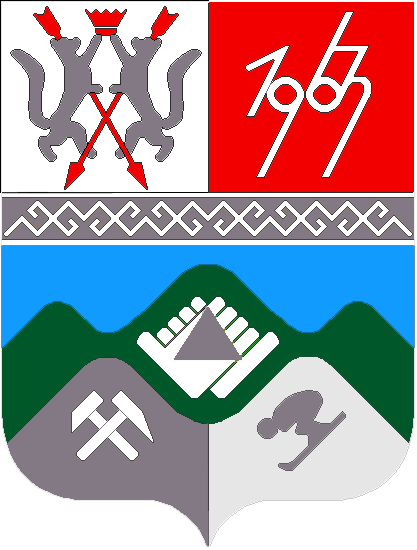 КЕМЕРОВСКАЯ ОБЛАСТЬТАШТАГОЛЬСКИЙ МУНИЦИПАЛЬНЫЙ РАЙОНАДМИНИСТРАЦИЯКЫЗЫЛ-ШОРСКОГО СЕЛЬСКОГО ПОСЕЛЕНИЯПОСТАНОВЛЕНИЕ 	от  30 апреля 2019г                                                                           № 4а-п                                                    Об исполнении  бюджета Кызыл-Шорского сельского поселенияза 1 квартал 2019 годаВ соответствии с Бюджетным кодексом Российской Федерации, Федеральным законом от 06.10.2003 г. № 131-ФЗ «Об общих принципах организации местного самоуправления в Российской Федерации», руководствуясь Уставом Кызыл-Шорского сельского поселения :	 1. Утвердить отчет об исполнении бюджета по доходам за 1 квартал 2019 года бюджета Кызыл-Шорского сельского поселения в сумме 1301,3825 тыс. руб., согласно приложения №1 настоящего постановления.	 2. Утвердить отчет об исполнении бюджета по расходам бюджета   Кызыл-Шорского сельского поселения по разделам, подразделам функциональной классификации расходов бюджетов Российской Федерации  за 1 квартал 2019 года в сумме 1233,83549 тыс.руб., согласно приложения №2  настоящего постановления.	3. Утвердить отчет по источникам финансирования дефицита  бюджета по кодам классификации источников финансирования дефицита бюджета, согласно   приложения №3 настоящего постановления.	4. Настоящее постановление вступает в силу с момента его подписания и подлежит обнародованию на информационном стенде в здании Администрации Кызыл-Шорского сельского поселения по адресу: Кемеровская область, Таштагольский район, пос.  Ключевой, ул. Мира 22	 5. Разместить настоящее постановление на официальном сайте Администрации  «Таштагольского муниципального района», в разделе «Администрация Кызыл-Шорского сельского поселения» в сети интернет.Глава Кызыл-Шорского сельского поселения                                    Б.Г.Токмашев Приложение № 1 к постановлению                                                                                                          	                                                                                  Администрации Кызыл-Шорского                                                                                                                                                 сельского поселения                                                                          от  30  апреля  2019г № 4а-пОТЧЕТ  ПО  ДОХОДАМбюджета Кызыл-Шорского сельского поселенияза 1 квартал 2019 года                                                                                                                                   тыс. рубПриложение № 2 к  постановлению                                                                                                                                     Администрации Кызыл-Шорского сельского поселения                                                                                        от 30 апрель 2019г № 4а-п                                                                          ОТЧЕТ  ПО  РАСХОДАМбюджета Кызыл-Шорского сельского поселенияпо разделам, подразделам, целевым статьям и видам функциональной классификациирасходов бюджетов Российской Федерацииза 1 квартал 2019 года		тыс.руб.			                                                                                          Приложение № 3 к постановлению                                                                              	                                                                       Администрации  Кызыл-Шорского сельского поселения                                                                                                                                                                                 от 30 апрель 2019г № 4а-п                                                                          Отчет по источникам финансирования дефицита бюджетакодам классификации источников финансирования дефицита бюджета                                                                                                               тыс.руб.Наименование доходаКод дохода по бюджетной классификацииИсполненоНАЛОГОВЫЕ И НЕНАЛОГОВЫЕ ДОХОДЫ00010000000000000000233,03838НАЛОГИ НА ПРИБЫЛЬ, ДОХОДЫ182101000000000000007,23705Налог на доходы физических лиц182101020000100001107,23705Налог  на  доходы   физических   лиц с
доходов,  источником  которых является налоговый агент, за исключением доходов, в отношении которых исчисление и  уплата
налога осуществляются в соответствии со статьями 227, 227.1 и 228 НК РФ            182101020100100001107,23705ДОХОДЫ ОТ УПЛАТЫ АКЦИЗОВ10010300000000000000223,82856Доходы от уплаты акцизов на дизельное топливо, подлежащие распределению между бюджетами субъектов Российской Федерации и местными бюджетами с учетом установленных дифференцированных нормативов отчислений в местные бюджеты1001030223101000011098,32629Доходы от уплаты акцизов на моторные масла для дизельных и (или) карбюраторных (инжекторных) двигателей,  подлежащие распределению между бюджетами субъектов Российской Федерации и местными бюджетами с учетом установленных дифференцированных нормативов отчислений в местные бюджеты100103022410100001100,687Доходы от уплаты акцизов на автомобильный бензин, подлежащие распределению между бюджетами субъектов Российской Федерации и местными бюджетами с учетом установленных дифференцированных нормативов отчислений в местные бюджеты10010302251010000110144,16664Доходы от уплаты акцизов на прямогонный бензин, подлежащие распределению между бюджетами субъектов Российской Федерации и местными бюджетами с учетом установленных дифференцированных нормативов отчислений в местные бюджеты10010302261010000110-19,35137НАЛОГИ НА ИМУЩЕСТВО182106000000000000001,9277Налог на имущество физических лиц182106010000000000001,28173Налог  на  имущество   физических   лиц, взимаемый  по  ставкам,  применяемым к
объектам налогообложения,  расположенным в границах сельских поселений                    182106010301000001101,28173Земельный налог182106060000000001100,69104Земельный налог с организаций, обладающих земельным участком, расположенным в границах сельских поселений182106060331000001100,159Земельный налог с физических, обладающих земельным участком,  расположенным в границах  сельских поселений182106060431000001100,53204БЕЗВОЗМЕЗДНЫЕ ПОСТУПЛЕНИЯ901200000000000000001068,34412Безвозмездные поступления от других бюджетов бюджетной системы Российской Федерации 901202000000000000001068,34412Дотации бюджетам субъектов Российской Федерации и муниципальных образований90120215000000000151983,52106Дотации на выравнивание бюджетной обеспеченности 90120215001100000151983,52106Субвенции бюджетам субъектов Российской Федерации и муниципальных образований   9012023511800000000015,425Субвенции бюджетам сельских поселений на осуществление первичного воинского учета на территориях, где  отсутствуют военные комиссариаты9012023511810000015115,425Прочие межбюджетные трансферты, передаваемые бюджетам 9012024999900000000069,39806Прочие межбюджетные трансферты, передаваемые бюджетам сельских поселений9012024999910000015169,39806ВСЕГО ДОХОДОВ1301,38250Наименование показателяРазделПодразделЦелевая статьяВид расходовИсполненоОбщегосударственные вопросы0100786,03806Функционирование высшего должностного лица субъекта РФ и муниципального образования0102119,56882Обеспечение деятельности Главы Кызыл-Шорского сельского поселения 01027010020010119,56882Фонд оплаты труда государственных (муниципальных) органов 0102701002001012192,50728Взносы по обязательному социальному страхованию на выплаты денежного содержания и иные выплаты работникам государственных (муниципальных) органов0102701002001012927,06154Функционирование Правительства РФ, высших исполнительных органов государственной власти субъектов РФ, местных администраций0104575,67057  Обеспечение деятельности органов местного самоуправления 01047010020050575,67057Фонд оплаты труда государственных (муниципальных) органов 01047010020050121365,00476Взносы по обязательному социальному страхованию на выплаты денежного содержания и иные выплаты работникам государственных (муниципальных) органов01047010020050129210,66581Закупка товаров, работ, услуг в сфере информационно-коммуникационных технологий0104701002005024216,05333Прочая закупка товаров, работ и услуг 01047010020050244    71,17618Уплата налога на имущество организаций и земельного налога010470100200508510,0Уплата прочих налогов, сборов	010470100200508521,792Уплата иных платежей010470100200508531,77716Национальная оборона02008,32661Мобилизационная и вневойсковая подготовка02038,32661Субвенции бюджетам Российской Федерации и муниципальных образований на осуществление первичного воинского учета на территориях, где отсутствуют военные комиссариаты020399000511808,32661Фонд оплаты труда казенных учреждений 020399000511801116,31846Взносы по обязательному социальному страхованию на выплаты по оплате труда работников и иные выплаты работникам казенных учреждений020399000511801192,00815Прочая закупка товаров, работ и услуг 020399000511802440Национальная безопасность и правоохранительная деятельность030,0Защита населения и территории от последствий чрезвычайных ситуаций природного и техногенного характера, гражданская оборона03090,0Муниципальная программа «Обеспечение безопасности условий населения и деятельности предприятий в  Кызыл-Шорском сельском поселении » 030903000000000,0Расходы на проведение мероприятий в рамках подпрограммы «Снижение рисков и смягчение последствий чрезвычайных ситуаций природного и техногенного характера» Обеспечение безопасности условий жизни населения и деятельности предприятий в Кызыл-Шорском сельском поселении»030903000101500,0Закупка товаров, работ, услуг в сфере информационно-коммуникационных технологий03090300010150242       0,0Прочая закупка товаров, работ и услуг 030903000101502440,0Национальная экономика0400286,35530Дорожное хозяйство0409286,35530Муниципальная программа «Развитие улично-дорожной сети муниципального образования «Кызыл-Шорского сельского поселения» 04092900000000286,35530Капитальный, текущий ремонт, содержание и обслуживание улично-дорожной сети040929000104500,0Прочая закупка товаров, работ и услуг   04 092900010450          244    168,43750Прочие расходы на проведение мероприятий в рамках муниципальной программы «Развитие улично-дорожной сети муниципального образования «Кызыл-Шорского сельского поселения» 040929000104710,0Прочая закупка товаров, работ и услуг 040929000104712440,0Реализация проектов инициативного бюджетирования бюджетирования «Твой Кузбасс-твоя инициатива» в Кемеровской области  04 0929000S3420          0,0Прочая закупка товаров, работ и услуг   04 0929000S3420         244           0,0Капитальный ремонт, ремонт, текущее  содержание улично-дорожной сети  в рамках муниципальной программы   "Развитие улично-дорожной сети» муниципального образования  « Кызыл- Шорское сельское поселение  "04092900010451117,91780Прочая закупка товаров, работ и услуг04092900010451244117,91780Жилищно-коммунальное хозяйство0500153,11552Муниципальная  программа  «Благоустройство» 05032400000000153,11552Мероприятия по благоустройству территории поселения в рамках муниципальной программы «Благоустройство»050324000103900,0Расходы на проведение мероприятий в рамках муниципальной программы «Благоустройство»050324000103900,0Прочая закупка товаров, работ и услуг050324000103902440,0Мероприятия по благоустройству территории поселений в рамках муниципальной программы «Благоустройство» 050324000113910,0Расходы на проведение мероприятий в рамках муниципальной программы «Благоустройство»05032400011391153,11552Прочая закупка товаров, работ и услуг05032400011391244153,11552Реализация проектов инициативного бюджетирования бюджетирования «Твой Кузбасс-твоя инициатива» в Кемеровской области050324000S34200,0Прочая закупка товаров, работ и услуг 050324000S34202440,0ИТОГО РАСХОДОВ  1233,83549Наименование показателяКод ИФ дефицита бюджета по бюджетной классификацииИсполненоИсточники финансирования дефицита бюджета-всего-67,54701Изменение остатков средств000 01000000 00 0000 000-67,54701Изменение остатков средств на счетах по учету средств бюджетов000 01050000 00 0000 000-67,54701Увеличение остатков средств бюджетов000 01050000 00 0000 500-1301,38250Увеличение прочих остатков денежных средств бюджетов000 01050200 00 0000 500-1301,38250Увеличение прочих остатков денежных средств бюджетов000 01050201 00 0000 510-1301,38250Увеличение прочих остатков денежных средств бюджетов сельских поселений000 01050201 10 0000 510-1301,38250Уменьшение остатков средств бюджетов000 01050000 00 0000 6001233,83549Уменьшение прочих остатков денежных средств бюджетов 000 01050200 00 0000 6001233,83549Уменьшение прочих остатков денежных средств бюджетов 000 01050201 00 0000 6101233,83549Уменьшение прочих остатков денежных средств бюджетов сельских поселений000 01050201 10 0000 610 1233,83549